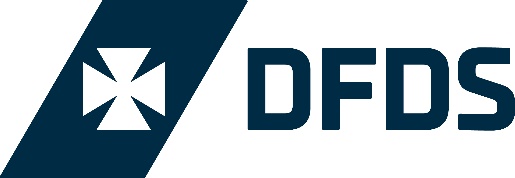 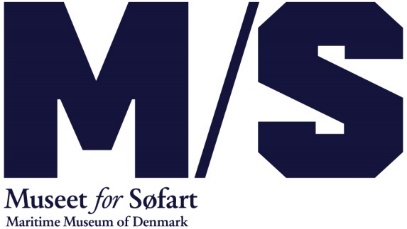                                                                                                  Juni 2017Verdens største LEGO skib i M/S Museet for Søfarts dokDer kommer igen skibe i M/S Museet for Søfarts dok, når verdens største LEGO skib indtager det tidligere Helsingør Skibsværft d. 24. juni. Skibet, der er bygget af over en million legoklodser, er samtidig startskuddet til sommerens LEGO værksted og sømandssafari på Øresund.På M/S Museet for Søfart kan man opleve verdens største LEGO skib på helt tæt hold, når det imponerende skib indtager museets dok d. 24. juni. Selve afsløringen sker kl. 13 og alle er velkomne. Tre tons tungt LEGO skib
Det er over 30 år siden, der sidst var skibe i tørdokken, og nu indtager det næsten tre tons tunge og godt 12 meter lange skib dokken indtil d. 20. august. Skibet har rekorden som verdens største LEGO skib anerkendt af Guinness Book of Records, og er bygget i forbindelse med DFDS’ 150-års jubilæum i 2016. ’Muligheden for at være med til denne aktivitet kunne vi ikke sige nej til. Vores gode erfaringer med LEGO skibet og dets fantastiske appel til alle aldersgrupper er i vores øjne et perfekt supplement til Søfartsmuseets øvrige aktiviteter,’ fortæller Event Manager hos DFDS, Søren Ignaz. Byg dit drømmeskib
LEGO skibet er samtidig startskuddet til sommerens aktiviteter for hele familien. I sommerens LEGO værksted får børnene mulighed for at afprøve deres evner som skibsbyggere og havnekonstruktører side om side med en masse andre børn, når der skal bygges drømmeskibe og havnebyer. Der vil være LEGO matroser til at give en hjælpende hånd og gode råd.  Børnenes byggerier bliver hen over sommeren til en foranderlig verdenshavn, og der vil være konkurrencer og flotte præmier sponsoreret af DFDS. Sømandssafari på Øresund
Der er ikke kun aktiviteter på museet men også på åbent hav. Lørdage i juli og august er der sømandssafari på Øresund sammen med kaptajnen på skibet M/S VIKING og en underviser fra M/S Museet for Søfart. På sejlturen bliver der studeret trafik, skibstyper og vrag på tætteste hold, og der vil være klassiske sømandsaktiviteter og en beskøjt undervejs.Familieaktiviteter på M/S Museet for Søfart:Verdens største LEGO skib i museets dok fra d. 24. juni til d. 20. august.
d. 24. juni kl. 13 afsløres skibet i dokken. Byg dit drømmeskib – LEGO værksted
Tid: 24. juni til d. 20. august.Sømandssafari på Øresund
Tid: Lørdag d. 15 juli, 22. juli, 29. juli, 5. august, 12. august. 
Kl. 15.00-16.00. Se mere om M/S Museet for Søfarts sommeraktiviteter på http://mfs.dk/detskerSe mere om Lego skibet via: www.facebook.com/dfdsgroup  For yderligere information:
Kommunikationschef, M/S Museet for Søfart: Frederikke Møller, 2628 0204, fm@mfs.dk